ИНФОРМАЦИЯ
О СОЦИАЛЬНО-ЭКОНОМИЧЕСКОМ РАЗВИТИИ
МУНИЦИПАЛЬНОГО ОБРАЗОВАНИЯ ГОРОД КОГАЛЫМ
за 9 месяцев 2009 года 
     Оценка социально - экономического развития города за январь-сентябрь 2009 года произведена на основе предварительной статистической информации по состоянию на конец отчетного периода.
     Основными задачами, над которыми были сосредоточены усилия Администрации города Когалыма в отчетном периоде, являются поддержание на достигнутом уровне и дальнейшее развитие социальной сферы города, в первую очередь, социальной защиты населения и здравоохранения, а также жилищно-коммунального хозяйства.
     ДЕМОГРАФИЧЕСКАЯ СИТУАЦИЯ      
     За январь - сентябрь 2009 года среднегодовая численность населения города Когалыма увеличилась по сравнению с аналогичным периодом 2008 года на 0,3 % и составила 59,3 тыс. человек.
     Основным фактором демографического развития является естественный прирост. За январь - сентябрь 2009 года родилось 677 детей, что на 6 детей меньше (на 0,9%), чем за соответствующий период прошлого года. Количество умерших составило 161 человек, или 91% к соответствующему периоду 2008 года.
     Общий коэффициент рождаемости уменьшился по сравнению с аналогичным периодом 2008 года на 0,1 промилле и составил 11,4 промилле, коэффициент смертности уменьшился на 0,3 промилле и составил 2,7 промилле.
     Преобладание рождаемости над смертностью в 4,2 раза обеспечило прирост населения на 516 человека, что на 2% больше, чем за соответствующий период 2008 года.
     Позитивные тенденции в демографическом развитии города связаны с молодым средним возрастом населения, а также с реализацией комплекса мер по стимулированию рождаемости и улучшению состоянию здоровья населения, предусмотренных приоритетным национальным проектом в сфере здравоохранения.
     Вторым фактором демографического развития является миграционное движение населения.
     Миграционная ситуация в городе отмечается неустойчивостью процессов передвижения населения, что обусловлено специфическими условиями, характерными для северных территорий.
     В отчетном периоде 2009 года по сравнению с аналогичным периодом 2008 года произошли изменения в миграционном движении населения: в город по предварительным данным прибыло 1024 человек (на 31,4% меньше), выбыло 1429 человек (на 24,2% меньше).
     Как результат, миграционное движение сократило численность жителей города в январе - сентябре 2009 года на 405 человек, что 3,3% больше чем за соответствующий период 2008 года.
      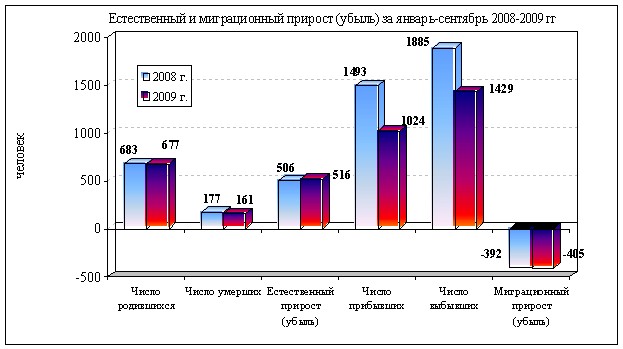 ПРОМЫШЛЕННОСТЬ     За январь - сентябрь 2009 года объем отгруженных товаров собственного производства, выполненных работ и услуг собственными силами по крупным и средним промышленным предприятиям города, по предварительным данным составил 34,8 млрд. рублей. Начиная с 1 января текущего года ряд предприятий Ханты-Мансийского автономного округа - Югры предоставляют статистическую отчетность по месту фактической добычи полезных ископаемых. В связи с этим, по данным органов Госстатистики произошло существенное уменьшение объема отгруженных товаров собственного производства, выполненных работ и услуг собственными силами на территории города Когалыма - на 83,4%. В связи с этим изменилась и структура промышленного производства города (на основании данных органов госстатистики):     
     При сравнении объема отгруженных товаров собственного производства, выполненных работ и услуг собственными силами за 9 месяцев 2009 года с аналогичным показателем прошлого года в сопоставимых объемах и сопоставимых ценах темп роста составил 116,5%. 
     Лидирующее положение в структуре вида экономической деятельности «Добыча полезных ископаемых» занимают услуги по бурению, связанному с добычей нефти, газа и газового конденсата (64,0%). 
     Индекс промышленного производства предприятий, связанных с добычей нефти и газа, по городу Когалыму за отчетный период в сравнении с аналогичным показателем 2008 года составил 115,9%.
     Учитывая переходный период в предоставлении статистической отчетности промышленными предприятиями добывающими полезные ископаемые, по предварительным данным, объемы добычи нефти и газа по территории города Когалыма за отчетный период составили 1 087,2 тыс. тонн нефти и 93,9 млн. куб. метров газа, что соответственно составляет 102,5% и 158,6% к показателям за аналогичный период 2008 года.
     По виду экономической деятельности «Обрабатывающие производства» крупными и средними предприятиями города объем отгруженных товаров собственного производства, выполненных работ и услуг собственными силами, составил 1 864,9 млн. рублей, индекс промышленного производства при этом составил 81,3%. Снижение объемов обрабатывающего производства обусловлено снижением объемов производства предприятиями вида деятельности «Производство электрооборудования, электронного и оптического оборудования». На долю предприятий данного вида деятельности приходится 76,2% от общего объема продукции обрабатывающих предприятий города. 
     Рост объемов производства прослеживается по следующим видам деятельности, входящим в раздел «Обрабатывающие производства» (в сопоставимых ценах): «Обработка древесины и производство изделий из дерева» (на 68,5%), «Производство резиновых и пластмассовых изделий» (на 50,05%), «Производство машин и оборудования» (на 10%), 
     Индекс промышленного производства по виду экономической деятельности «Производство и распределение электроэнергии, газа и воды» за январь - сентябрь 2009 года составил 136,1% к аналогичному периоду прошлого года. Объем отгруженных товаров собственного производства, выполненных работ и услуг собственными силами, по указанному виду экономической деятельности по предварительной оценке составил 7 913,0 млн. рублей, что в фактических ценах превышает показатель 2008 года на 71,3%.
     АГРОПРОМЫШЛЕННЫЙ КОМПЛЕКС     Производство сельскохозяйственной продукции на территории города Когалыма осуществляют крестьянские (фермерские) и личное подсобное хозяйства. Основное направление деятельности данных хозяйств - животноводство, связанное с разведением крупного, мелкого рогатого скота и свиней. 
     По предварительным данным за январь - сентябрь 2009 года на территории города Когалыма производство мяса составило 33,5 тонн, что превышает объем прошлого года в 3,4 раза, производство молока 1,0 тонн - 62,5% к уровню 2008 года.
     Поголовье крупного рогатого скота в городе на 1 октября 2009 года составило 58 гол. или 89,2% к показателю на аналогичную дату прошлого года, поголовье свиней увеличилось на 75,1% и составило 345 гол. 
     Помимо продукции животноводства на территории города Когалыма за январь - сентябрь текущего года было произведено и реализовано 3 тонны продукции растениеводства (зеленные культуры). Производство данного вида продукции осуществляет Центр цветоводства и фитодизайна «ЭлиЯ» (индивидуальный предприниматель Э.И. Якобчак).
     В марте текущего года продукция данного Центра с достоинством была представлена на выставке - ярмарке в г. Ханты - Мансийске. Представленные цветочные композиции из выращенных цветов (тюльпаны, нарциссы, гиацинты и т.д.) и зеленый лук были высоко оценены участниками и гостями ярмарки. Центр цветоводства «ЭлиЯ» был удостоен Диплома выставки - ярмарки «Фермер Югры - 2009» и Диплома Управления агропромышленного комплекса Ханты - Мансийского автономного округа - Югры.
     В целях поддержки и развития сельскохозяйственного производства на территории города продолжает действовать утвержденная 29 июня 2007 года решением Думы города Когалыма городская целевая программа «Реализация приоритетного национального проекта «Развитие агропромышленного комплекса на территории города Когалыма на 2008-2010 годы». Общий объем финансирования на 2009 год в рамках данной программы составляет 500 тыс. рублей.
     28 сентября 2009 года решением Думы города Когалыма № 420-ГД в городскую целевую программу внесены изменения, позволяющие сельхозпредприятиям, крестьянским (фермерским) хозяйствам, гражданам, ведущим личные подсобные хозяйства или занимающимся садоводством, огородничеством, животноводством осуществлять продажу собственной продукции на городском рынке. Оплата мест отведенных для торговли сельскохозяйственной продукцией будет осуществляться за счет городского бюджета. 
     В августе 2008 года подписано Соглашение между Правительством Ханты-Мансийского автономного округа - Югры и Администрацией муниципального образования города Когалыма о сотрудничестве по вопросам реализации программы Ханты-Мансийского автономного округа - Югры «Развитие сельского хозяйства Ханты-Мансийского автономного округа - Югры» на 2008-2012 годы». Предметом настоящего Соглашения является сотрудничество Сторон по реализации мероприятий программы.
     В рамках указанного Соглашения обозначены контрольные и целевые показатели по производству мяса, а также предусмотрено выделение сельскохозяйственным производителям субсидий из средств окружного бюджета на реализацию данной продукции. На 2009 год Соглашением запланировано производство и реализация 16,9 тонн мяса.  
     Администрация города Когалыма продолжает информационно-разъяснительную работу среди населения города, оказывает методическую, юридическую и другие виды помощи гражданам занимающимся (желающим заниматься) сельским хозяйством. 
МАЛОЕ ПРЕДПРИНИМАТЕЛЬСТВО     По оценке, в январе - сентябре 2009 года сохранились положительные тенденции развития малого бизнеса и увеличения его вклада в экономику города. Малое предпринимательство обеспечивает частичное решение проблемы занятости населения, насыщает потребительский рынок разнообразными товарами и услугами.
     На 1 октября 2009 года, по предварительным данным, количество малых предприятий, осуществляющих свою деятельность на территории города, увеличилось на 4,6% по сравнению с соответствующим периодом 2008 года и составило 246 единиц. 
     Более трети всех малых предприятий (31,4%) приходится на долю предприятий оптовой и розничной торговли. Следует отметить, что торговля остается довольно привлекательной сферой деятельности для малых форм хозяйствования, это обусловлено относительно быстрой окупаемостью вложенного капитала по сравнению с другими видами экономической деятельности.
     Прослеживается тенденция постоянного роста трудозанятости населения в сфере малого предпринимательства. За отчетный период этот показатель составил 7,0% от общей численности занятых в экономике города, или 3,3 тыс. человек.
     Средняя численность работников, приходящаяся на одно малое предприятие, составила 13 человек. Наибольшее количество занятых задействовало в обрабатывающем производстве - в среднем 19 человек на каждом предприятии, в строительстве - 13 человек на каждом предприятии, в торговле - 11 человек на каждом предприятии.
     Оборот малых предприятий, по предварительной оценке, за январь - сентябрь 2009 года достиг 2759,3 млн. рублей, что больше показателя прошлого года на 9% в сопоставимых ценах.
     Структура видов деятельности сохранилась без существенных изменений. Максимальный удельный вес в общем объеме отгруженной продукции занимает строительство - 34,9%, торговля - 31,5%.
     Благоприятные условия для комплексного развития малого бизнеса обеспечивают мероприятия городской Программы «Развитие малого и среднего предпринимательства в городе Когалыме на 2006-2010 годы», на реализацию которой в 2009 году планируется израсходовать свыше 3 млн. рублей.
     Администрацией города утвержден перечень муниципального имущества, переданного во временное пользование субъектам малого и среднего предпринимательства города Когалыма.
     Субъектам малого бизнеса оказывается финансовая поддержка. Муниципальное имущество предоставляется субъектам малого бизнеса, занимающимся социально значимыми видами деятельности, на льготных условиях - по ставке арендной платы 130 рублей за 1 кв. м. общей площади в год. Экономия для субъектов малого бизнеса в связи с этим в квартал составляет около 3 млн. рублей в отличие от ситуации, если бы за муниципальное имущество взималась плата по единой для всех остальных ставке 900 рублей за 1 кв. метр общей площади.
     Также в рамках Программы выделяются земельные участки в аренду под строительство объектов торговли и обслуживания населения в 2 этапа. В настоящее время реализуется 1 этап, который предполагает выделение земельных участков субъектам малого предпринимательства, осуществляющим розничную торговлю в подвальных помещениях, в целях вывода ими торговых предприятий из подвалов жилых домов. На данный момент вышли из подвалов 4 объекта из 20 участников. На 2 этапе будут проводиться конкурсы по продаже прав на заключение договоров аренды земельных участков.
     В настоящее время, с целью поддержки и развития малого и среднего предпринимательства, а также для обеспечения стартовых условий развития субъектов малого и среднего бизнеса в городе Когалыме с 1 апреля 2009 года осуществляет свою деятельность представительство общества с ограниченной ответственностью «Окружной Бизнес-Инкубатор». За период действия представительства в г. Когалыме - обратилось и получило консультационную поддержку 211 человек. 
     Кроме этого, с февраля 2009 года было организовано выездное представительство Сургутского филиала Фонда поддержки предпринимательства Югры в городе Когалыме. 
     В настоящее время на базе представительства общества с ограниченной ответственностью «Окружной Бизнес-Инкубатор» организовано постоянное представительство Сургутского филиала Фонда поддержки предпринимательства Югры в городе Когалыме.
     Субъектам малого предпринимательства оказывается информационно-консультационная поддержка. Почти ежемесячно проводятся заседания Координационного совета при Администрации города Когалыма по содействию развитию малого предпринимательства на территории города Когалыма.
     В помощь малому предпринимательству проводятся городские семинары по вопросам деятельности в сфере торговли, общественного питания, предоставления услуг населению. Оказываются консультации, проводятся разъяснительные работы по вопросам защиты прав потребителей.
     4 апреля для молодых предпринимателей проведен семинар «Как начать свой бизнес» с участием приглашенного специалиста от Окружного Бизнес-Инкубатора. Для специалистов, работающих у субъектов малого и среднего предпринимательства в сфере жилищно-коммунального хозяйства, с 22 по 24 апреля организованы обучающие семинары по повышению своей квалификации.
     23 апреля в Когалыме состоялся семинар на тему «Банковские инструменты и государственная поддержка для малого бизнеса», в котором приняли участие представители Сургутских филиалов ООО «Окружной Бизнес-инкубатор», Фонда поддержки предпринимательства Югры, Сургутского отделения Сбербанка России, а также предприниматели нашего города.
     Всего за истекший период Администрацией города Когалыма было организовано и проведено 4 обучающих семинара, которыми было охвачено более 60 человек.
     25 мая в Когалыме состоялась пресс-конференция на тему поддержки и развития малого и среднего бизнеса на территории Югры. В пресс-конференции приняли участие представители Сургутских филиалов ООО «Окружной Бизнес-инкубатор», Фонда поддержки предпринимательства Югры, Администрации города Когалыма и Центра занятости населения, средств массовой информации.
     Субъектам малого предпринимательства была представлена подробная информация о возможностях получения финансовой помощи. 
     Предпринятые меры окажут положительное влияние на развитие предпринимательства в существующих экономических условиях, что будет способствовать увеличению рабочих мест и соответственно самозанятости населения города Когалыма.
     ИНВЕСТИЦИИ     За январь - сентябрь 2009 года объем инвестиций в основной капитал за счет всех источников финансирования, по предварительной оценке, составил 4877,7 млн. рублей или 50,6% к аналогичному показателю 2008 года в сопоставимых ценах.
     По предварительным данным основную долю в структуре инвестиций по источникам финансирования занимают собственные средства предприятий - 94%, остальная часть приходится на долю привлеченных средств. 
     Структура инвестиций по видам экономической деятельности выглядит следующим образом:
     - добыча полезных ископаемых - 77,6%;
     - обрабатывающие производства - 0,7%;
     - производство и распределение электроэнергии, газа и воды - 4,4%;
     - строительство - 1,4%;
     - транспорт и связь - 1,9%;
     - операции с недвижимым имуществом - 12,3%;
     - прочие виды деятельности - 1,7%.
     В отчетном периоде в городе осуществлялась реализация целевых программ «Улучшение жилищных условий населения Ханты-Мансийского автономного округа - Югры на 2005 - 2015 годы», «Развитие и модернизация жилищно-коммунального комплекса Ханты-Мансийского автономного округа - Югры на 2005-2012 годы», «Развитие материально-технической базы отраслей социальной сферы Ханты-Мансийского автономного округа - Югры на 2006-2010 годы», «Развитие материально-технической базы дошкольных образовательных учреждений в Ханты-Мансийском автономном округе - Югре на 2007-2010 годы»». 
     За счет средств бюджетов всех уровней и внебюджетных источников на январь - сентябрь 2009 год на реализацию мероприятий и программ (с учетом переходящих остатков прошлых лет) объем капитальных вложений был запланирован в сумме 293,6 млн. рублей (из них 25,0 % - окружной бюджет, 75,0 % - местный бюджет). За отчетный период освоено 289,7 млн. рублей, что составляет 98,7% от запланированного объема на отчетный период, 76% - средства бюджета города Когалыма.
     Основной объем капитальных вложений (свыше 92%) был направлен на реализацию программы «Улучшение жилищных условий населения Ханты-Мансийского автономного округа - Югры на 2005 - 2015 годы», в рамках данной программы осуществлялось строительство трех жилых домов в левобережной части города. 
     Объем работ, выполненных по виду деятельности «Строительство», за январь - сентябрь 2009 года по предварительным данным составил 5751,6 млн. рублей или 102,0% к аналогичному периоду прошлого года в сопоставимых ценах.
     За январь-сентябрь 2009 года организациями всех форм собственности введено в действие свыше 5,5 тыс.кв. метров общей площади, что на 20,7% меньше показателя аналогичного периода прошлого года. В настоящее время на территории города начато строительство 16-ти этажного жилого дома.
     Ввод индивидуального жилья за отчетный период не осуществлялся. 
ЖИЛИЩНО - КОММУНАЛЬНОЕ ХОЗЯЙСТВО     Жилищно-коммунальное хозяйство города Когалыма представляет собой многоотраслевой комплекс, основными задачами которого является жизнеобеспечение населения, формирование эффективной, конкурентно-способной системы хозяйствования, обеспечивающей качество предоставляемых жилищно-коммунальных услуг.
     Комплекс жилищно-коммунального хозяйства города Когалыма направлен на содержание, техническое обслуживание и капитальный ремонт жилья; организацию тепло-, водо-, газо-, электорснабжения; содержание и капитальный ремонт дорог, благоустройство, оказание ритуальных услуг и т.д.
     Жилищный фонд     По состоянию на начало 2009 года жилищный фонд города составляет 971,4 тыс. кв.м. Обеспеченность жильем в среднем на 1 жителя составляет 16,4 кв. м. Доля благоустроенного жилищного фонда составляет - 100 %.
     В городе преобладает жилищный фонд, имеющий физический износ до 30%. Доля непригодного для проживания жилья на территории города на основании решений межведомственной комиссии составляет 72,3 тыс.кв.м. или 7,4%. За отчетный период снесено 0,83 тыс. кв. м. жилой площади.
     В городе созданы и функционируют 21 товарищество собственников жилья и 12 управляющих компаний частной формы собственности, которые осуществляют свою деятельность на основе выбора «собственником» способа управления. 
     По городу Когалыму на 2009 год произведен расчет предельной стоимости предоставляемых жилищно-коммунальных услуг на 1 кв. метр общей площади жилья, который защищен в Департаменте развития жилищно-коммунального комплекса Ханты - Мансийского автономного округа - Югры в размере 102,69 руб.
     Фактическая стоимость предоставляемых жилищно-коммунальных услуг на 1 кв. метр общей площади жилья за 9 месяцев 2009 года составляет 85,01 руб.
     Уровень платежей граждан за предоставляемые жилищно-коммунальные услуги по городу Когалыму установлен (в целом по всем видам услуг) в размере 100% стоимости услуг.
     Законом Ханты - Мансийского автономного округа - Югры от 15.03.2007 № 27-оз установлены региональные стандарты максимально допустимой доли на оплату жилого помещения и коммунальных услуг в совокупном доходе семьи в зависимости от среднедушевого дохода семьи. Фактически сложившаяся доля собственных расходов граждан на оплату жилья и коммунальных услуг в совокупном доходе семьи по городу сложилась в размере 5,2%. 
     Предельная платежная возможность населения по оплате услуг жилищно-коммунального комплекса за январь - сентябрь 2009 года составляет 163,21 рубль за 1 кв. м. общей площади жилья в месяц. Соотношение платежеспособной возможности и фактической стоимости услуг ЖКХ составляет 192,0%.
     Фактический сбор платежей населения за жилищно-коммунальные услуги за 9 месяцев 2009 года составляет 95,5 %.
     В городе внедрен механизм по перечислению средств на оплату жилищно-коммунальных услуг на персонифицированные счета граждан (в рамках мер социальной поддержки малообеспеченных слоев населения и льготной категории граждан).
     Для удобства обслуживания населения функционирует расчетно-информационный центр, обеспечивающий выполнение комплекса работ по сбору и обработке платежей за коммунальные услуги, а также прием платежей от населения за ЖКУ осуществляется через банки. Населению города предоставлены условия для оплаты за ЖКУ по приборам учета (в настоящее время установлено более 16 тыс. поквартирных счетчиков холодной и горячей воды (из них более 5 тыс. ед. за 9 месяцев 2009 года).
     Водоснабжение     Источниками водоснабжения города служат два водозабора из подземных источников, два речных водозабора на технологические нужды, водоочистные сооружения производительностью 60000 м3/сут., а также 129,9 км сетей водоснабжения. 
     Современный «Комплекс по очистке питьевой воды города Когалыма» производительностью до 60000 м3/сут. с двухступенчатой фильтрацией питьевой воды, с использованием современных фильтрующих материалов позволяет получить воду высокого качества, безопасную в эпидемическом и радиационном отношении, безвредную по своему химическому составу, безупречную в эстетическом, соответствующую требованиям СанПиНа. На городском водозаборе на всех 46 скважинах были проведены работы по реконструкции артезианских скважин с внедрением погружных энергосберегающих насосных агрегатов фирмы «Грюндфос». 
     Охват населения централизованной услугой водоснабжения составляет 100%.
     Централизованное водоотведение сточных вод осуществляется тремя канализационными очистными сооружениями, общей производительностью 19800 м3/час. Протяженность канализационных сетей составляет 102,5 км.
     Отвод талых вод и осадков с проезжей части магистральных автодорог и микрорайонов осуществляется централизованной ливневой канализацией, протяженностью - 43,2 км. Производительность очистных сооружений ливневой канализации 100 м3 /час со сбросом в реку Кирилл - Высьягун.
     До февраля 2009 года услуги по водоснабжению и водоотведению оказывало КГ МУП «Водоканал». В соответствии с Планом реформирования жилищно-коммунального комплекса города Когалыма на 2009-2011 годы произведена реорганизация КГ МУП «Водоканал» с исключением из предмета деятельности предприятия его основных функций. 20 апреля 2009 года по итогам открытого конкурса заключено концессионное соглашение в отношении имущественного комплекса «Система водоснабжения и водоотведения города Когалыма» с ООО «Горводоканал» на период до 31 декабря 2023 года.
     За 9 месяцев текущего года потребителям реализовано 3441,1 тыс. м(3) воды, проведена очистка 3365,3 тыс. м(3) сточных вод.
     Теплоснабжение      
     Система теплоснабжения города представляет собой 12 котельных (2 производственные ООО «Горводоканал») общей мощностью 477 Гкал/час, 19 центральных тепловых пункта и 127,7 км тепловых сетей.
     Основной комплекс городских котельных представляет собой три современные котельные, на которых выполнены работы по модернизации, реконструкции и капитальному ремонту котельного оборудования с применением энергосберегающего оборудования, установкой системы «ВИУС» с использованием современных средств вычислительной техники и обеспечение более жестких параметров промышленной безопасности эксплуатируемого оборудования и диспетчеризацией производства. На всех котельных установлены приборы учета газа, воды, электро- и теплоэнергии.
     Удельный вес площади жилищного фонда, оборудованного центральным теплоснабжением - 100 %, горячим водоснабжением - 99,9%.
     Особое внимание уделяется реконструкции тепловых сетей города, так как уровень их износа составляет более 40%. Все магистрали города заменены на трубы в пенополиуритановой-изоляции. Реконструкция внутриквартальных сетей происходит с децентрализацией горячего водоснабжения и установкой автоматизированных индивидуальных тепловых пунктов. 
     Теплоснабжение всех производственных и социально-бытовых объектов города до февраля 2009 года осуществляло КГ МУП «Городские тепловые сети». В соответствии с Планом реформирования жилищно-коммунального комплекса города Когалыма на 2009-2011 годы произведена реорганизация КГ МУП «Городские тепловые сети» с исключением из предмета деятельности предприятия его основных функций - производство и транспортировка тепловой энергии. 20 апреля 2009 года по итогам открытого конкурса заключено концессионное соглашение в отношении имущественного комплекса «Система теплоснабжения города Когалыма» с ООО «Городские Теплосети» на период до 31 декабря 2023 года.
     Объем реализации тепловой энергии за 9 месяцев 2009 года составил 414,2 тыс. Гкал.
     Основной задачей предприятия в третьем квартале 2009 года являлась подготовка к осенне-зимнему периоду 2009 - 2010 годов и получение паспорта готовности.
Газоснабжение     Газоснабжение города представляет собой систему магистральных и разводящих сетей общей протяженностью - 77,6 км. В городе используется попутный нефтяной газ, поставляемый ТПП «Когалымнефтегаз» ООО «ЛУКОЙЛ-Западная Сибирь». Основными потребителями газа являются котельные города и жилые дома микрорайона индивидуальной застройки. 
     В настоящее время имеющаяся тупиковая система газораспределения не обеспечивает надежную и бесперебойную эксплуатацию систем газораспределения и объектов газопотребления, возможность проведения работ без отключения потребителей. Требуется модернизация и реконструкция газораспределительной системы. С этой целью планируется разработка программы газификации г.Когалыма в составе федеральной, межрегиональных и региональных программ газификации субъектов Российской Федерации в целях обеспечения предусматриваемого этими программами уровня газификации жилищно-коммунального хозяйства, промышленных предприятий и иных организаций.
     Услуги по транспортировке и обслуживанию газового оборудования промышленного и бытового назначения осуществляет ОАО «Когалымгоргаз». За 9 месяцев 2009 года осуществлена транспортировка 65,2 млн. м(3) газа. 
     Основной задачей предприятия в третьем квартале 2009 года являлась подготовка к осенне-зимнему периоду 2009 - 2010 годов и получение паспорта готовности.
Электроснабжение     Электроснабжение города Когалыма на нужды наружного освещения в 2009 году осуществляет ОАО «ЮТЭК-Когалым», как гарантирующий поставщик.
     Головные источники электроснабжения города ПС-110/35/10 кВ “Южная” и ПС-110/35/10 кВ “Инга”. Электроснабжение объектов городского хозяйства выполняется от центральных распределительных пунктов и трансформаторных подстанций индивидуально по двум вводам, с учетом взаимного резервирования, согласно II категории потребителей. Общая протяженность электрических сетей города составляет - 366,5 км, из них ветхие сети - 126,8 км.
     Схема развития электрических сетей 10 кВ позволяет через внутриквартальные транзитные ТП-10/0,4кВ произвести перевод питания от источников электроснабжения ПС «Инга» и ПС «Южная». 
     За 9 месяцев 2009 года ОАО «ЮТЭК-Когалым» реализовало электрической энергии всего 92,4 млн. кВт/час, из них на нужды наружного освещения города - 1,4 млн. кВт/час. 
     ОАО «ЮТЭК-Когалым» за 9 месяцев 2009 года осуществляет эксплуатацию объектов жилищно-коммунального хозяйства: котельных правобережной и левобережной частей города, очистных сооружений КОС-15000, городского водозабора, трансформаторных подстанций, кабельных и воздушных линий электропередачи, сетей наружного освещения и светофорных объектов по договорам и муниципальным контрактам. 
     Основной задачей предприятия в третьем квартале 2009 года являлась подготовка к осенне-зимнему периоду 2009 - 2010 годов и получение паспорта готовности.Дорожное хозяйство     Дорожное хозяйство города представляет собой развитую улично-дорожную сеть (улицы, проезды и дороги) с усовершенствованным покрытием, бордюром вдоль магистральных дорог, разметкой и обустроенными транспортными развязками.
     Общая протяженность улично-дорожной сети составляет - 188 км. В городе 8 мостов, общей площадью - 9 тыс. кв. м, все сооружения в хорошем состоянии. 
     Общая площадь улично-дорожной сети города составляет 1127 тыс.кв.м. Городские дороги оснащены необходимыми элементами обустройства и техническими средствами обеспечения дорожного движения. Освещенность улиц и дорог в городе соответствует «Инструкции по проектированию наружного освещения городов, поселков и сельских населенных пунктов». 
     Содержание и обслуживание автомобильных дорог и мостов города; благоустройство территории города; оказание транспортных услуг и вывоз ТБО осуществляет КГ МУП «Коммунспецавтотехника» на основании муниципальных контрактов, договоров с организациями, управляющими жилфондом и др.
     Работа ведется в соответствии с генеральной схемой санитарной очистки города, которая является основным документом, направленным на обеспечение экологического и санитарно-эпидемиологического благополучия населения и охрану окружающей среды территории города.
     Генеральная схема определяет очередность осуществления мероприятий, объемы работ по всем видам очистки и уборки, системы и методы сбора, удаления, обезвреживания и переработки отходов. Уборка в городе производится только механизированным способом.
     На территории производственной базы обустроена площадка для хранения бесхозного транспорта, вывозимого из микрорайонов города.
     Основными задачами предприятия в 1 полугодии текущего года были: очистка города от снега, подготовка и своевременное проведение ямочного ремонта автодорог, нанесение разметки дорожного полотна, отторфовка под озеленение и рассада цветов, в третьем квартале 2009 года - подготовка к осенне-зимнему периоду, подготовка спецтехники, завершение ремонта внутриквартальных проездов и пешеходных дорожек в соответствии с муниципальными контрактами.
     Общественный транспорт      
     В 2009 году услуги по регулярному обслуживанию населения города Когалыма автомобильными перевозками транспортом общего пользования предоставляло ОАО «Когалымпассажиравтотранс» по муниципальным контрактам, заключенным по итогам проведенных аукционов. 
     За 9 месяцев 2009 года была продолжена работа 8 регулярных маршрутов и за отчетный период выполнено 86,4 тыс. рейсов, пассажирооборот составил 3,5 млн. пас. км. 
     Первоочередными задачами на 2009 год является расширение объемов дополнительных услуг населению и организациям, эффективное использование ресурсов и снижение производственных затрат, получение прибыли.
     Работа жилищно-коммунального комплекса      
     Жилищно-коммунальный комплекс города Когалыма функционирует в условиях реформирования, реализации жилищного законодательства и приоритетных национальных и окружных программ.
     Основными приоритетами развития жилищно-коммунального хозяйства являются повышение качества условий проживания и коммунального обслуживания населения, надежности систем жизнеобеспечения города, сокращение отказов и повреждений систем тепло-, водо-, газо- и электроснабжения города.
     За 9 месяцев 2009 года отмечалась стабильная работа предприятий жилищно-коммунального комплекса, аварий и перерывов в снабжении энергоресурсами не было. Своевременно проведены открытые конкурсы и заключены муниципальные контракты на предоставление коммунальных и иных услуг населению.
     Предприятиями сферы жилищно-коммунального комплекса выполнялись мероприятия следующих программ:
     1. Программа по энерго - и ресурсосбережению на 2009 год на сумму 85,6 млн. рублей.
     2. Мероприятия по подготовке объектов ЖКХ к работе в осеннее-зимний период 2009-2010 гг. на сумму 116,9 млн. рублей
     3. Комплексные программы технического перевооружения, реконструкции и капитального ремонта на 2009 год на сумму 34,9 млн. рублей.
     4. «Программа благоустройства и озеленения города Когалыма на 2008-2010 годы» на сумму в 2009 году 0,9 млн. рублей.
     5. «Программа по модернизации лифтового хозяйства города Когалыма» на 2007-2017 годы на сумму 0,3 млн. рублей.
     К зиме подготовлены все системы тепло-, водоснабжения города, выполнен необходимый объем работ по текущему и капитальному ремонту сетей и оборудования, текущий ремонт жилищного фонда. При проверке предприятий сферы ЖКХ все получили паспорта готовности к работе в осенне-зимний период 2009 - 2010 годов.
     В 2009 году продолжается работа по реформированию жилищно-коммунального комплекса города Когалыма. 
     В отчетном периоде заключены концессионных соглашений с ООО «Горводоканал» и ООО «Городские Теплосети» в отношении имущественных комплексов «Система водоснабжения и водоотведения города Когалыма» и «Система теплоснабжения города Когалыма».
     В целях получения финансовой поддержки за счет средств Фонда содействия на капитальный ремонт многоквартирных домов в 2009 году создано 21 товарищество собственников жилья (10,6%), обеспечено 50 % организаций коммунального комплекса частной формы собственности, утверждена муниципальная адресная программа по проведению капитального ремонта многоквартирных домов города Когалыма на 2009 год.
     В целях получения средств из Фонда в 2010 году утверждена муниципальная адресная программа по проведению капитального ремонта многоквартирных домов города Когалыма на 2010 год. Заявка с полным пакетом документов направлена в адрес Департамента развития жилищно-коммунального комплекса Ханты-Мансийского автономного округа - Югры.ТРУД И ЗАНЯТОСТЬ     По итогам за январь - сентябрь 2009 года численность экономически активного населения уменьшилась по сравнению с аналогичным периодом прошлого года на 13,3% и составила 47,2 тыс. человек, или около 80,0% от численности постоянного населения города. 
     Среднесписочная численность работников уменьшилась по сравнению с аналогичным периодом 2008 года на 16,8% и составила 45,6 тыс. человек. Снижение произошло за счёт изменения предоставления статистической отчетности по форме П-4  в органы государственной статистики, численность работающих отражается в отчётности той территории, на которой они работают.
     Преобладающая часть занятого населения (около 93,0%) сосредоточена на крупных и средних предприятиях города.
     Наибольшее количество работающих в крупных и средних предприятиях города за январь-август 2009 года было занято в сфере добыча полезных ископаемых - 12,9 тыс. человек (30,3%), в транспортной деятельности - 6,9 тыс. человек (16,2%) и сфере операции с недвижимым имуществом, аренда и предоставление услуг - 6,1 тыс. человек (14,3%), в строительстве - 3,9 тыс. человек (9,1%), в обрабатывающем производстве занято 2,2 тыс. человек (5,2%), в области образования - 1,97 тыс. человек (4,6 %), в здравоохранении и предоставлении социальных услуг - 1,5 тыс. человек (3,5%).
     Влияния финансового кризиса отразились на увеличении числа обращений в органы службы занятости населения. По состоянию на 1 октября 2009 года число граждан, обратившихся за содействием в поиске подходящей работы, составило 679 человека, что на 98,5% выше численности на 1 октября 2008 года. Количество безработных, имеющих официальный статус, увеличилось на 72,4 или до 438 человек.
     Показатель уровня регистрируемой безработицы по городу Когалыму за год увеличился на 0,46 процентных пункта с 0,46% на 1 октября 2008 года до 0,92% от экономически активного населения на 1 октября 2009 года 

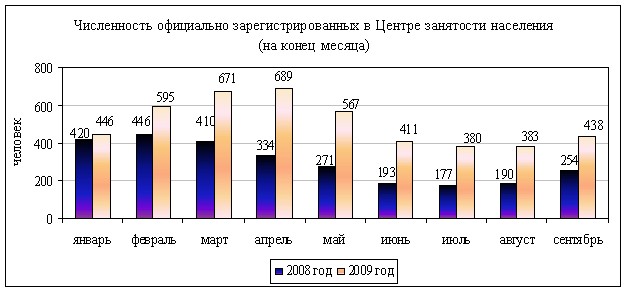 .     Анализируя структуру численности зарегистрированных безработных, можно отметить следующее:
     - увеличилась доля безработных, имеющих высшее и среднее профессиональное образование, с 44,1% до 51,8%. В то же время доля безработных, имеющих начальное профессиональное, среднее и неполное среднее образование, снизилась с 48,0% до 43,8%;
     - в численности зарегистрированных безработных граждан преобладает молодежь в возрасте 16-29 лет, по сравнению с соответствующим периодом прошлого года их доля увеличилась с 38,0% до 52,1%. Доля безработных мужчин снизилась с 55,1% до 48,9%.
     Вступающие во взрослую жизнь молодые люди часто не имеют трудовых навыков, испытывают трудности при трудоустройстве и остро нуждаются в поддержке государства. Решению этих проблем способствует реализация мероприятий городской целевой Программы «Содействия занятости населения на 2009 - 2011 годы».
     Кроме этого в городе разработан механизм осуществления контроля по трудоустройству выпускников. Еженедельно Бюджетное учреждение начального профессионального образования Ханты - Мансийского автономного округа - Югры «Когалымское ПУ- 9» предоставляет в Администрацию города Когалыма пофамильные списки выпускников и информацию по трудоустройству выпускников. 
     В связи со сложившейся ситуацией на рынке труда Администрацией города Когалыма внесены изменения в действующую долгосрочную целевую программу «Содействие занятости населения на 2009-2011гг.». Изменения касаются увеличения объёма финансирования (увеличение составило свыше 9 млн. рублей), что способствует увеличению количества как временно трудоустроенных граждан (несовершеннолетних), так и увеличению численности привлекаемых граждан к общественным работам. Все расходы на реализацию программы с бюджета города составят 13,7 млн. рублей.
     Всего в рамках программы в 2009 году организовано временное трудоустройство 720 несовершеннолетних граждан.
     К общественным работам в течении отчетного периода 2009 года привлечено  358 человек (из расчёта работник работает 2 месяца).
     Кроме этого наш город, как и все территории округа, принимает непосредственное участие в Программе стабилизации.
     В соответствии с мероприятиями Программы по стабилизации на рынке труда на территории города Когалыма:
     - организовано опережающее обучение и переподготовка работников организаций в случае угрозы массового увольнения, установления неполного рабочего времени, предоставления отпусков без сохранения заработной платы 20 работникам;
     - организована стажировка в целях приобретения опыта безработных граждан, граждан, ищущих работу и для работников находящихся под угрозой массового высвобождения для 12 человек;
     - 8 безработным, желающим зарегистрировать собственный бизнес, оказана помощь, в том числе 6 человек получили финансовую поддержку.
     В целях реализации Соглашения о сотрудничестве и совместной деятельности по вопросам оказания оперативной, информационно-разъяснительной, консультационной и психологической помощи гражданам  при Когалымском центре занятости населения организована рабочая группа Службы оперативной помощи при возникновении ситуации, связанной с потерей работы. Консультации проводятся по телефонам «горячей линии» и при личном обращении. 
     Информация о телефонах «горячей линии», консультационного пункта и работе Службы оперативной помощи размещена на сайте Администрации города Когалыма, в газете «Когалымский вестник», и на информационных стендах учреждений и организаций города.
     За период отчетный период 2009 года штабом оперативной помощи населению было организовано:
     - Предоставление гражданам информации о возможности участия в мероприятиях по временной занятости, общественных работах, стажировке на рабочем месте после переобучения, о возможности организации самозанятости - 2794 чел.
     - Профессиональное консультирование граждан, находящихся под угрозой увольнения (установления неполного рабочего времени, временная приостановка работ, предоставление отпусков без сохранения заработной платы, мероприятия по высвобождению работников) - 287 чел, в том числе с выездом на предприятие 123 чел. 
     - Профессиональное консультирование работодателей по вопросам высвобождения работников (установления неполного рабочего времени, временная приостановка работ, предоставление отпусков без сохранения заработной платы, мероприятия по высвобождению работников) - 50, в том числе с выездом на предприятие -5. 
     - Оказание психологической помощи гражданам 31, в том числе с выездом на предприятие -5 чел .
     Издано 250 шт. буклетов и брошюр для работодателей в целях информационно-разъяснительной помощи и порядке участия  в реализации мероприятий по содействию занятости населения.
     Потребность работодателей в работниках, заявленная в центр занятости населения, уменьшилась на 10,5% по сравнению с 1 октября 2008 года и составила на 1 октября 2009 года 520 человек. Из них заявленная потребность в рабочих профессиях составила 60,2% от общей численности вакансий.
     При распределении вакансий по видам экономической деятельности, наибольшая потребность отмечается на предприятиях строительства - 16,6%; операции с недвижимым имуществом, аренда и предоставление услуг - 34,6%; здравоохранение и предоставление социальных услуг - 7,3%; оптовая и розничная торговля - 8,7; транспорт и связь - 4,5%; добыча полезных ископаемых - 5,2%.
     Коэффициент напряженности (численность незанятых граждан, зарегистрированных в Центре занятости населения города, в расчете на одну заявленную вакансию) увеличился с 0,5 на 1 октября 2008 года до 1,0 на 1 октября 2009 года.
     В целях повышения сбалансированности спроса и предложения рабочей силы городским центром занятости населения проводится работа по организации профессиональной подготовки, переподготовки и повышению квалификации. На профессиональное обучение было направлено 139 человек.
     Кроме этого в 2009 году Центром занятости населения города Когалыма было организовано и проведено 13 ярмарок вакансий и учебных рабочих мест, из них:
- по организации общественных работ - 2
- по набору желающих служить по контракту в вооруженных силах РФ - 1;
- для граждан испытывающих трудности - 9;
- ярмарка учебных рабочих мест - 1.
     Посетило ярмарки 594 чел., количество работодателей принявших участие - 29 ед., трудоустроено - 368 чел., 10 чел - направлены на обучение с последующим трудоустройством.
     Одним из значимых для безработных граждан направлений активной политики занятости населения является организация общественных работ.
     В отчетном периоде центром занятости на общественные работы было трудоустроено 357 человек.
     В течение 1 полугодия 2009 года центром занятости населения в средствах массовой информации регулярно освещались наиболее актуальные вопросы занятости населения.
     За отчетный период Бюджетным учреждением Ханты - Мансийского автономного округа - Югры  «Когалымский центр занятости населения» подготовлены буклеты о возможности самозанятости и предпринимательской деятельности при содействии службы занятости для незанятого населения в количестве 150 шт.
УРОВЕНЬ ЖИЗНИ НАСЕЛЕНИЯ      
     По предварительным данным среднемесячные доходы на 1 жителя сложились в размере 29 378 рублей, что ниже уровня соответствующего периода 2008 года на 3,3%.
     Реальные располагаемые денежные доходы населения составили 88,2% (в январе - сентябре 2008 году 105,6%). 
     Среднемесячная заработная плата, по предварительным данным, составила 40 960 рублей и уменьшилась на 3,1% к соответствующему периоду прошлого года. Снижение реальной заработной платы, по предварительным данным, за январь - сентябрь 2009 года составило 12,5%.
    

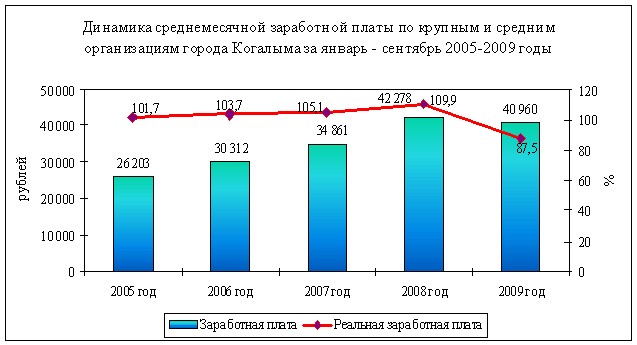       По-прежнему остается значительной дифференциация среднемесячной заработной платы в различных секторах экономики. Максимальный уровень оплаты труда работников за январь - август 2009 года зафиксирован в сфере добыча сырой нефти и природного газа, где среднемесячная заработная плата составила 48 681 рублей.
     Среди других видов деятельности достаточно высокий уровень заработной платы за январь - август 2009 года сложился также в сфере производство электрооборудования, электронного и оптического оборудования - 43 420 рублей, в обрабатывающем производстве - 41 568 рублей. 
      Наиболее низкий уровень заработной платы на предприятиях прочего производства - 13 466 рублей.
     Уровень среднемесячной заработной платы за январь - август 2009 года работников здравоохранения и предоставления социальных услуг составил 28 141 рублей, работников образования - 24 625 рублей, в деятельности по организации отдыха, культуры и спорта - 22 067 рублей.
     Соотношение уровня оплаты труда в указанных видах деятельности к уровню добывающих производств в январе - августе 2009 года составило: 57,8%, 50,6%, 45,3% соответственно.
     Положительным фактором в области оплаты труда является отсутствие по данным городского отела статистики просроченной задолженности по выплате заработной платы.
     В целях выработки и реализации мер, направленных на стабилизацию и повышение реальных доходов населения города Когалыма, установление справедливой оплаты труда, ликвидации задолженности по выплате заработной платы, нелегальных выплат работникам в организациях всех форм собственности. А также для обеспечения взаимодействия с территориальными органами исполнительной власти, общественными и иными организациями в сфере оплаты труда, её легализации, обеспечение своевременной и в полном объёме выплаты заработной платы и принятия мер к организациям должникам постановлением Главы города Когалыма от 24.01.2008 №130 утвержден состав и положение о Межведомственной комиссии по проблемам оплаты труда в городе Когалыме.
     24 июня 2009 года состоялось заседание межведомственной комиссии по проблемам оплаты труда в городе Когалыме, на котором рассматривался вопрос о выплате среднемесячной заработной платы работающим ниже уровня установленной минимальной заработной платы  в Ханты - Мансийском автономном округе - Югре и в организациях города Когалыма.
     На заседание комиссии были приглашены руководители тех организаций у которых по данным представленным налоговой инспекцией по городу Когалыму за 2008 год размер среднемесячной заработной платы был ниже установленной минимальной заработной платы в Ханты - Мансийском автономном округе - Югре.
     Документы, которые представляли руководители предприятий, показывали, что оплата труда в организациях производится в соответствии с Трехсторонним соглашением о минимальной заработной плате в Ханты - Мансийском автономном округе - Югре, разница между данными налоговой инспекции и предприятиями заключается в самой форме отчетности, так как предприятия показывают всех работников, которые работали на предприятии в отчетный период (внутренних и внешних совместителей, временных рабочих и т.д.), но, в тоже время, размер среднемесячной заработной платы был ниже, чем размер среднемесячной заработной платы по соответствующему виду экономической деятельности в Ханты - Мансийском автономном округе - Югре.
     Руководителям предприятий было рекомендовано не сдерживать размер  заработной платы на грани минимальной заработной платы установленной в Ханты - Мансийском автономном округе - Югре, а по возможности повышать и доводить до среднего уровня заработной платы соответствующего вида экономической деятельности Ханты - Мансийского автономного округа - Югры.
     В целях поддержания материального положения пенсионеров с 1 апреля 2009 года увеличена страховая часть трудовой пенсии на 17,5%, а также с 1 марта 2009 года размер базовой части увеличен до 1 950 рублей (на 1 апреля 2008 года составлял 1560 рублей), с учетом районного коэффициента 2 925 рублей. С 1 августа коэффициент индексации страховой части трудовой пенсии установлен в размере 1,075. С учетом проведенной индексации размер месячной пенсии по городу Когалыму составил 8 992,6 рублей и увеличился по сравнению с аналогичным периодом 2008 года на 24%.
     Наиболее востребованной среди льготополучателей остается мера социальной поддержки в виде  ежемесячной денежной выплаты неработающим пенсионерам. Средний размер дохода неработающего пенсионера с учетом дополнительных выплат из средств окружного и городского бюджетов составил на 1 октября 2009 года 9290,4 рубля, что выше соответствующего периода 2008 года на 23% и составляет 141,6% к величине прожиточного минимума для пенсионера.
      Численность получателей пенсии в городе на конец отчетного периода составила 9 224 человек или 15,5% от общей численности населения города, увеличившись на 7,9% по сравнению с аналогичным периодом 2008 года.
     Численность пенсионеров и средние размеры пенсий в городе Когалыме по состоянию на 01.10.2008г. и на 01.10.2009 года сложились следующим образом:
ФИНАНСЫ

Финансы организаций      
     По состоянию на 1 октября 2009 года по основным видам экономической деятельности  крупных и средних организаций города, по оценке, получен положительный сальдированный финансовый результат в размере 86,7 млрд. рублей, или 87,2% к уровню соответствующего периода 2008 года.
     Прибыль, полученная крупными и средними организациями основных отраслей города, за январь - сентябрь 2009 года, по предварительным данным, составила 87,2  млрд. рублей, понесенные организациями за данный период убытки - 0,5 млрд. рублей.
     Удельный вес убыточных организаций за январь - сентябрь 2009 года составил 21,3% от общего числа крупных и средних организаций города Когалыма.
     Основные изменения состояния платежей и расчетов в организациях, произошедшие в январе - сентябре 2009 года, заключались в снижении кредиторской и дебиторской задолженности по сравнению с аналогичным периодом 2008 года.
     По состоянию на 1 октября 2009 года кредиторская задолженность организаций города по предварительной оценке составила 35,3 млрд. рублей, снизившись на 33,8% по сравнению с соответствующим периодом 2008 года. Основная доля кредиторской задолженности приходится на задолженность поставщикам за товары, работы и услуги (59,6%) и задолженность по платежам в бюджеты всех уровней (29,0%).
     Просроченная кредиторская задолженность на 1 октября 2009 года составила 3,1 млрд. рублей, что ниже показателя на 1 октября 2008 года на 15,8%. Удельный вес просроченной задолженности к общему объему кредиторской задолженности составил 8,9%.
     Дебиторская задолженность предприятий и организаций города на 1 октября 2009 года составила 41,1 млрд. рублей уменьшившись на 16,6% к уровню аналогичного периода 2008 года. В структуре дебиторской задолженности основной объем (64,6%) приходится на задолженность покупателей за отгруженную продукцию, выполненные работы и услуги.
     Просроченная дебиторская задолженность на 1 октября 2009 года составила 3,8 млрд. рублей, что ниже аналогичного показателя 2008 года на 42,1%. Удельный вес просроченной задолженности к общему объему дебиторской задолженности составил 9,3%.ПОТРЕБИТЕЛЬСКИЙ РЫНОК

Торговля      
     В январе - сентябре 2009 года розничная торговля развивалась более умеренными темпами, чем в соответствующем периоде 2008 года. 
     Объем оборота розничной торговли за отчетный период 2009 года, по предварительным данным, составил 10958,4 млн. рублей, что в действующих ценах выше аналогичного показателя соответствующего периода 2008 года на 1871,8 млн. рублей или 88,9% в сопоставимых ценах к соответствующему периоду прошлого года.
     В расчете на одного жителя оборот розничной торговли увеличился со 154,3 тыс. рублей до 184,8 тыс. рублей или на 88,3% в сопоставимых ценах.
     Оборот розничной торговли в январе - сентябре 2009 года формировался в основном за счет продажи товаров торгующими организациями и индивидуальными предпринимателями, осуществляющими деятельность в стационарной торговой сети (вне рынка).
     В структуре оборота розничной торговли произошли изменения в сторону увеличения удельного веса непродовольственных товаров, который в отчетном периоде составил на уровне 51%, продовольственных 49%. 
     По состоянию на 1 октября 2009 года на территории города функционирует 106 стационарных предприятий розничной торговли, торговой площадью свыше 16 тыс. кв. метров, 23 мелкорозничных торговых предприятий, торговой площадью 0,22 тыс. кв. метров. Также в городе функционирует торговый комплекс «Миллениум», в который входят:
     - городской рынок, расположенный по адресу: пр. Сопочинского, 2, на 258 торговых мест  торговой площадью 1,7 тыс. кв. метров; 
     - рынок, расположенный по адресу: ул. Южная, 7 на, 378 торговых мест торговой площадью 2,4 тыс. кв. метров. 
     В течение летнего периода 2009 года в городе было открыто 39 объектов мелкорозничной торговой сети из них: 3 - торговля непродовольственных товаров и 33 - торговля плодоовощной продукцией.
     Оборот общественного питания, по предварительной оценке, за январь - сентябрь 2009 года составил 1314,0 млн. рублей, что в сопоставимых ценах меньше на 12,7%, чем за аналогичный период прошлого года. В расчете на душу населения оборот общественного питания в городе составляет 22,2 тыс. рублей.
     По состоянию на октября 2009 года в городе осуществляли свою деятельность более 143 предприятия общественного питания, общим количеством посадочных мест 5949. Из них 40 предприятий общедоступной сети на 1,6 тыс. посадочных мест.
    

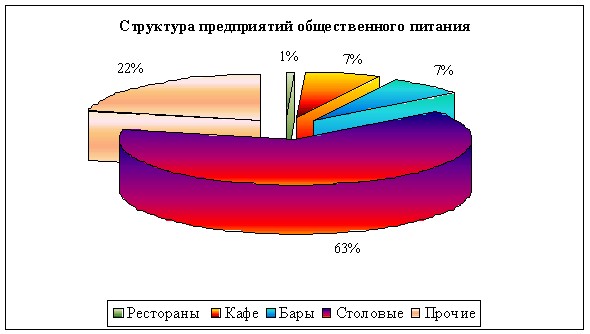       
     Для более полного удовлетворения потребностей населения города в услугах, оказываемых предприятиями общественного питания, организована работа летних кафе, которые с каждым годом улучшают уровень культуры обслуживания, качество предоставляемых услуг, наблюдается творческих подход в художественно - декоративном, эстетическом оформлении летних кафе и прилегающих территорий.
     В течение летнего периода 2009 года в городе открыто 5 летних кафе на 692 посадочных места.
Платные услуги     По предварительным данным за январь - сентябрь 2009 года объем платных услуг, оказанных населению города, в действующих ценах составил 1729,2 млн. рублей, снижение в сопоставимых ценах на 0,7% к аналогичному периоду 2008 года.
     Объем платных услуг на 1 жителя города Когалыма составил 29,2 тыс. рублей, что в сопоставимых ниже показателя прошлого года на 1,3 %
     Несмотря на различные тенденции развития отдельных видов услуг, не происходит существенного изменения их структуры. По-прежнему, лидирующие позиции в формировании рынка платных услуг населению занимают услуги жилищно - коммунального хозяйства и связи, их удельный вес, в общем объеме платных услуг, реализованных населению, составляет свыше 80%.
     За отчетный период 2009 года объем бытовых услуг в сопоставимых ценах сохранился на уровне соответствующего периода прошлого года и составил 158,2 млн. рублей.
     Наиболее востребованы населением такие виды бытовых услуг, как услуги парикмахерских, ремонта и пошива швейных изделий. 
     Объем бытовых услуг в общем объеме реализации платных услуг населению города в отчетном периоде 2009 года составил 9,1%. 
     В расчете на одного жителя города Когалыма объем бытовых услуг населению за январь - сентябрь 2009 года составил 2,7 тыс. рублей, что в сопоставимых ценах сохранилось на уровне соответствующего периода 2008 года.
     На 80% объем реализации платных услуг населению формируется за счет деятельности организаций. Доля услуг, оказанных физическими лицами, занимающимися предпринимательской деятельностью без образования юридического лица составляет 20%.Вид экономической деятельности 9 месяцев
2008 года 9 месяцев
2008 года 9 месяцев
2008 года 9 месяцев
2009 года 9 месяцев
2009 года млн. руб.%млн. руб.млн. руб.%Добыча полезных ископаемых, предоставление услуг в этих областях 204 833,2 97,6 25 055,5 25 055,5 71,9 Обрабатывающие производства 3 509,0 1,7 1 864,9 1 864,9 5,4 Производство и распределение электроэнергии, газа и воды 1 474,1 0,7 7 913,0 7 913,0 22,7 ИТОГО 209 816,3 100 34 833,4 34 833,4 100 Показатель Всего пенсионеров Всего пенсионеров Тем роста, %Средний размер пенсии, рублей Средний размер пенсии, рублей Тем роста, %на 
01.10.08.на
01.10.09.на 
01.10.08.на
1.10.09.Всего пенсионеров 8545 9224 107,9 7254,5 8992,6 124,0 по старости 7239 7998 110,5 7768,2 9555,1 123,0 по инвалидности 413 404 97,8 5637,5 6967,0 123,6 по случаю потери кормильца 483 382 79,1 3246,9 4098,1 126,2 пенсии по государственному пенсионному обеспечению 410 440 107,3 4512,9 4876,0 108,0 